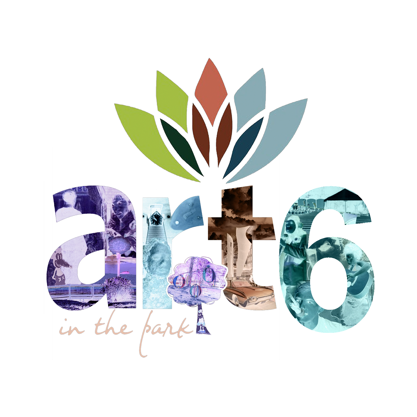 Annual Art in the ParkBusiness/Organization Sculpture and Installation CompetitionOur objective is to create an artistic experience for the participants and viewers. Guidelines: Any safe materials may be used, but none may be new.  Upcycle!Sculpture or installation should be life sized or larger.Sculpture must be family friendly.Sculptures may be based on nature, personal experience or abstraction.Use of color, texture and scale is encouraged.Park friendly materials must not damage plant or animal life.Sculpture and installation should take into consideration where it will be placed it should adapt to its environment.Sculpture floated in pond must be water and fish friendly.Sculpture hung from trees must be light enough to cause no damage.Consider materials for sturdiness, availability, wind stability, and ease of transportation to the site.The sculpture entry fee for businesses is $35 and gives you the option of setting up an information booth for your business.  The sculpture submission is a requirement.The winner of the business/organization sculpture contest will receive the right to choose the local charity to receive the total of all entry fees.  (Example: If 25 businesses participate, $875 will be given to one charity off of our approved list, recipient chosen by winner of competition).Installations begin at 8:00am and must be completed by noon.  Winners will be chosen at 3:00pm.An information meeting will take place in April for those needing assistance/ideas.  Check the website at iredellartscouncil.org for upcoming details.The following information must be submitted to the Iredell Arts Council by May 22, 2020 if you are submitting a sculpture, this may be emailed to iredellartscouncil.org or submitted through Brown Paper Tickets with your payment.Business/Organization NameTitle of SculptureContact InformationBooth or No BoothMake your payment of $35 here:  https://www.brownpapertickets.com/event/4555772